具体位置图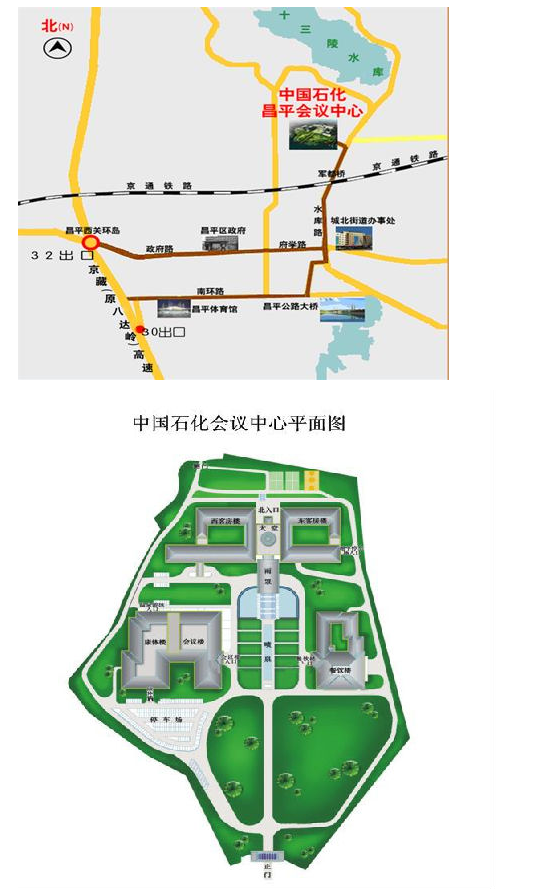 